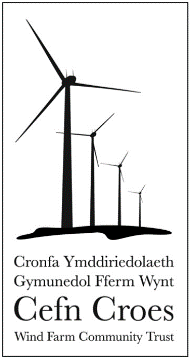 Cronfa Ymddiriedolaeth Gymunedol Fferm WyntCefn Croes Wind Farm Community TrustEndof Project ReportGroup                     Application    Contact                  Grant award  *Please ensure the receipts attached clearly show the item(s) purchased
(invoices would require a copy of the bank statement to confirm payment).If not, please confirm any changes and the reasons for these changes:Please detail who the main beneficiaries were and how funding has benefitted them:Please attach any photographs (with a brief explanation) or good stories, which provide an insight into what you have achieved through this project.It is requested that any publicity material you produce, as a result of this grant, displays the Cefn Croes Wind Farm Community Trust logo:Thank you for your co-operation.Signature                                                                                    NamePosition in Organisation                                                                                                           DateThis form should be returned to:Cefn Croes Wind Farm Community Trust / Ymddiriedolaeth Gymunedol Fferm Wynt Cefn Croes,
C/O Pentir Pumlumon, 
Lisburne OfficesPontrhydygroes
Ceredigion
SY25 6DQRegistered Charity 1113576Items approved as listed on applicationDetails of grant expenditureAmount  Receipts
  enclosed*TOTALTOTALHave the grant monies been fully utilised for the purpose for which they were awarded?Yes No 